Publicado en Sabadell el 16/01/2024 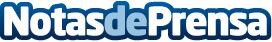 Cerralmeria se expande a Sabadell: líderes en cerrajería ahora con un 20% de descuento en aperturasCerralmeria, la reconocida empresa de cerrajería originaria de Almería, consolida su expansión en Cataluña con su ya operativo servicio de Cerrajeros Sabadell. Famosa por sus servicios de apertura de puertas sin daños y copias de llaves de coches, esta firma apuesta por su crecimiento en la región con atractivas promociones como un 20% de descuento en aperturas de coches y casas. Una excelente oportunidad para quienes busquen soluciones efectivas y profesionales en el sector de la cerrajeríaDatos de contacto:EnriqueDueño604192309Nota de prensa publicada en: https://www.notasdeprensa.es/cerralmeria-se-expande-a-sabadell-lideres-en_1 Categorias: Nacional Cataluña Servicios Técnicos Hogar Otros Servicios http://www.notasdeprensa.es